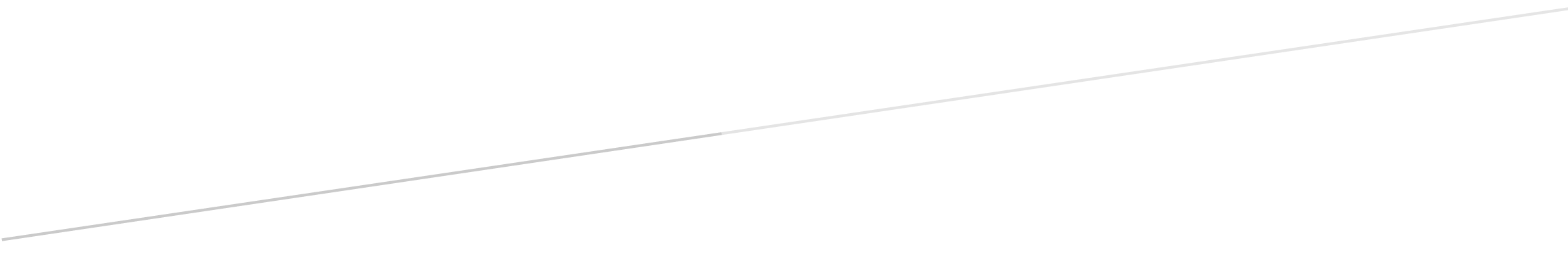 Trainers Role and ResponsibilitiesAvailabilityPresent for all team matches (home and away).First Aid TrainingEssential DutiesPre-GameMake yourself known to the opposition team’s Trainer, ground trainer and/or ground manager (if applicable).Ensure you are familiar with location of essential emergency equipmentEnsure first aid kit is present, and appropriately stocked (strapping tape, bandages, gauze, etc.) (Refer Checklist - Appendix 1)Ensure you have access to iceConduct pre-game check with players re: injury concerns, any strapping required, etc.Provide any feedback to coach on any individual player concernsDuring GameAssess injuries and, if required, liaise with home ground Trainer and/or appropriate club personnel Complete an Injury Report for such incidents (Refer Appendix 2)Provide feedback to coach on any individual player concernsPost-GameDiagnosis, management, rehabilitation (in conjunction with Head Trainer as necessary, and feedback to coach)Keep records as per club requirementsPlayer/Personal Protection and Medical InformationClub Committee & Key ContactsRelevant PoliciesTrainers Role - Statement from the AFLThe AFL expects that football matches at all levels will be played in good quality environments and the safety of participants is central to that environment. Sports trainers and first aiders have been part of Australian Football since the origins of the game. They are part of the fabric of every club and play a key role in player preparation and safety at all levels. In community Australian Football clubs, first aid is usually provided by sports trainers or by other volunteers with medical or higher level allied health (e.g. nursing, physiotherapy, occupational health & safety) qualifications and experience. Sports trainers are likely to play a more major role when there is no-one else with medical or allied health qualifications at a game or training.  It is important that sports trainers, and others, are well trained in the first aid needs specifically relevant to Australian Football at the level at which they are involved (e.g. Auskick, juniors, youth, seniors, females, talent pathway, AFL clubs, veterans etc). The Australian Football League (AFL) believes that planning and practicing what to do when an emergency occurs is an essential part of risk management. All football leagues and clubs must be conversant with first aid procedures and able to deal with emergencies so participants are well cared for. All leagues and clubs should ensure that:A person with current first aid qualifications is available at all football games and training sessions.An appropriately and adequately stocked first aid kit and well maintained sport-specific rescue/transport equipment are accessible at all training and competition venues.South Metro Junior Football League (SMJFL) – Policy & By-LawsThe SMJFL supports the Sports Trainers in Community Australian Football Policy which is available on the AFL Victoria website.Relevant SMJFL By-Laws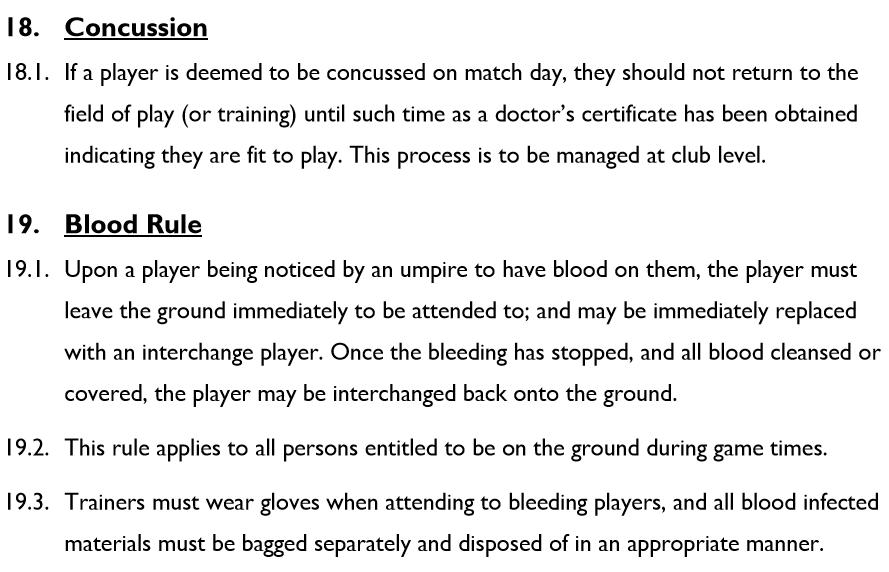 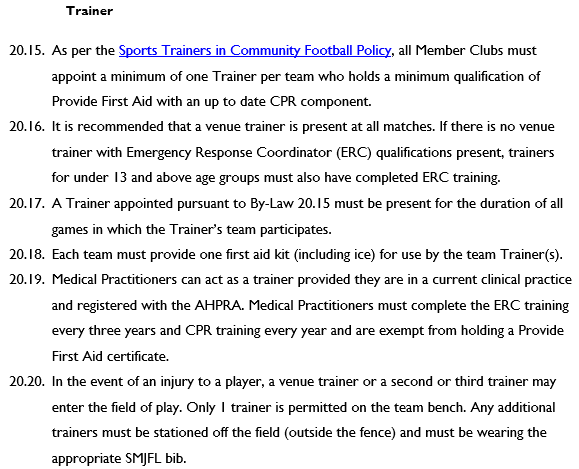 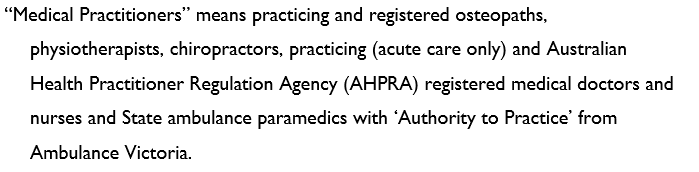 Location of Key EquipmentEmergency InformationNearest HospitalsEmergency Access to GroundsFollow Up ProceduresClub InsuranceHANDY RESOURCESSMJFL By-LawsSMJFL By-Laws can be found under Rules, By-Laws and Policies on the SMJFL website: www.smjfl.com.au. AFL PolicyThe Sports Trainers in Community Australian Football Policy can be found on the AFL Victoria website: www.aflvic.com.au. AFL Community Club The following resources can be found on the AFL Community Club website: www.aflcommunityclub.com.au:Management of ConcussionHelmets & MouthguardsThe Management of Injuries and Medical Emergencies in Community Australian FootballStretchers and Cervical CollarsMusculoskeletal Screening for Australian FootballGrowth Related Injuries in Junior FootballersSoft Tissue InjuriesHamstring StrainsAppendix 1 – First Aid KitThe following checklist is provided as a guide of what the first aid kit should include but is by no means exhaustive, for example players with asthma may require a Ventolin inhaler.Appendix 2 – Injury Reporting Form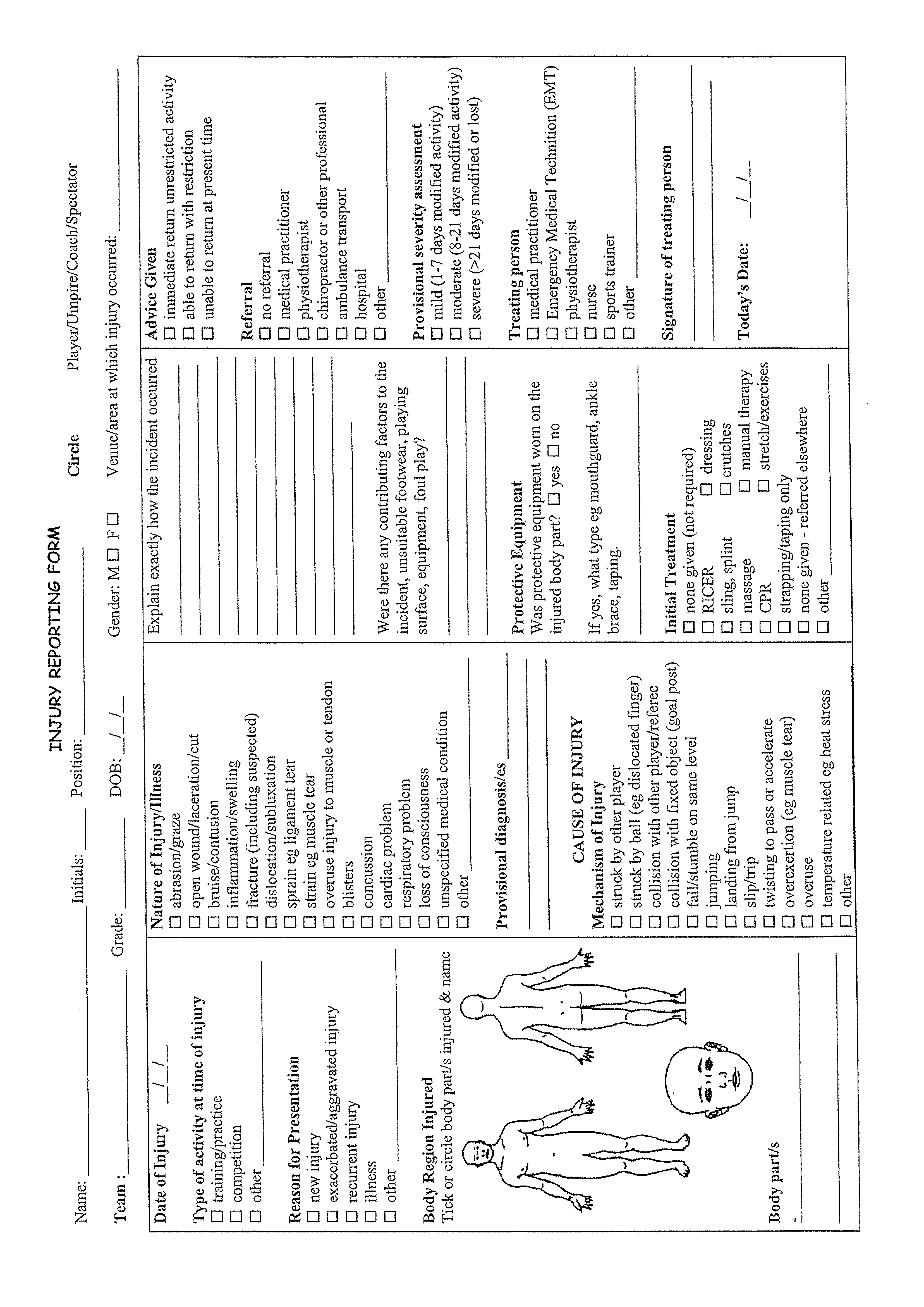 Name (Position)Contact DetailsItemLocationDefibrillatorStretcherIceMedical Supplies/ TapeItemQTYItemQTYHygiene & PPEDressingsCPR Face Shield1Low/Non Adherent Large2Tissues (pack)1Low/Non Adherent Small3Nitrile Gloves (pair)5Island Dressing Large2Antiseptic & CleaningIsland Dressing Small3Saline Ampule5Eye Pad (Sterile)2Alcohol Swab4Gauze Swabs Sterile 7.5cm4Iodine Swab4Flesh Colour Strips20Hand sanitiser1Fabric Strips20Safety pins (small bag)1Wound Closure Strips5Freezer Bags (packet)1Misc. GeneralAdhesivesRigid First Aid Box1Micropore Tape 2.5cm1Thermal Blanket1Rigid Sports Tape1Instant Ice Packs4BandagesStainless Steel Scissors1Cotton Crepe, 5cm2Note Pad & Pen1Cotton Crepe, 7.5cm2DiabeticHeavy Weight Bandage 7.5cm2Jelly Beans (small bag)1Triangular 110cm2